CURRICULUM VITAE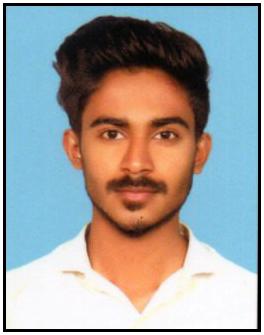 ABDUL Email: abdul-395484@gulfjobseeker.com OBJECTIVE:To work in a challenging professional environment and there by utilize my talents, accounting skills and analytical ability.SKILLS & STRENGTHSNearly 1 years experienced as professional accountant.Highly proficient in Manual & Computerized accounting.Accurate and fast accounting...Excellent working relationship with Tally 9, Peachtree, Quick books, Wings, Microsoft Excel, WordAdditional skills include administration & Sales & coordination.Sincere, punctual and hard workingGood communication and written skill in englishRELEVANT EXPERIENCE & ACCOMPLISHMENTSPrepared Annual financial Reports with consolidated Balance sheet,Income statement,Stock report with category wise,Fixed Asset & DepreciationHandling basic Banking activities of preparation of cheques, cash deposits Handling and Controling Bills Receivable and Bills PayableHandling main Cash and petty cashHandling bills, vouchers and invoicesReconciliation of Bank  accountsImplemented forms for stock maintaining warehouse wise Preparing daily and monthly reports to the Head office Issuing and receiving PDCEMPLOYMENTAuditing AssistantKerala,India,  August 2018 – August 2019.Responsible for: Making Accounting procedures up to finalizationQUALIFICATIONB.Com	: Kannur UniversityPlus Two	: Board of Higher Secondary, KeralaSSLC	: General Education Department, KeralaCertifeid Professional AccountantCOMPUTER EXPOSUREAccounting Software:Peachtree,Tally,Quick books, Wings,    UAE Visiting Visa Validity till 07th Jan2020 DECLARATIONI here by declare that the above –mentioned information is correct up to my knowledge and I here the responsibility for the correctness of the above mentioned particularsPlace:Yours truly,Date:              ABDUL Office AutomationOffice Automation:Microsoft Word, Microsoft ExcelMicrosoft Word, Microsoft ExcelMicrosoft Word, Microsoft ExcelPERSONAL DETAILSPERSONAL DETAILSDate of Birth: 17-01-1998Sex: MaleMarital Status: SingleNationality: IndianReligion: IslamLANGUAGES KNOWNLANGUAGES KNOWNTo Speak: English, Malayalam and Hindi: English, Malayalam and HindiTo Write: English, Malayalam, Hindi and Arabic: English, Malayalam, Hindi and ArabicPASSPORT DETAILSPASSPORT DETAILSDate of Issue: 08/06/2018Date of Expiry: 07/06/2028Place of Issue: Kozhikode